2020年行銷傳播傑出貢獻獎_作品報名表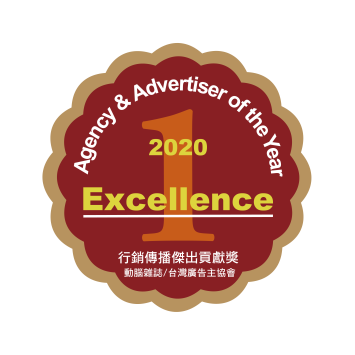 【年度傑出廣告主_社會責任獎 夥伴關係類】申請公司資料申請公司資料申請公司資料申請公司資料申請公司資料公司名稱公司名稱公司聯絡人資料公司聯絡人資料公司聯絡人資料公司聯絡人資料公司聯絡人資料姓名部門/職稱連絡電話E-mail具體事蹟具體事蹟具體事蹟具體事蹟具體事蹟企業文化及社會責任思維(請具說明企業文化及社會責任為何)(請具說明企業文化及社會責任為何)(請具說明企業文化及社會責任為何)(請具說明企業文化及社會責任為何)品牌願景及核心價值 (請陳述品牌願景及品牌影響社會層面的核心價值)(請陳述品牌願景及品牌影響社會層面的核心價值)(請陳述品牌願景及品牌影響社會層面的核心價值)(請陳述品牌願景及品牌影響社會層面的核心價值)經營與行銷資訊的分享溝通契合度（說明企業樂與夥伴分享經營與任何產品行銷訊息，並能夠隨時提出有利於行銷傳播傑出的建議予合作夥伴，使合作順暢）（說明企業樂與夥伴分享經營與任何產品行銷訊息，並能夠隨時提出有利於行銷傳播傑出的建議予合作夥伴，使合作順暢）（說明企業樂與夥伴分享經營與任何產品行銷訊息，並能夠隨時提出有利於行銷傳播傑出的建議予合作夥伴，使合作順暢）（說明企業樂與夥伴分享經營與任何產品行銷訊息，並能夠隨時提出有利於行銷傳播傑出的建議予合作夥伴，使合作順暢）合作模式的創新標竿(請提出品牌在社會責任及企業文化的前提下，如何與合作夥伴建立合理的合作關係與模式)(請提出品牌在社會責任及企業文化的前提下，如何與合作夥伴建立合理的合作關係與模式)(請提出品牌在社會責任及企業文化的前提下，如何與合作夥伴建立合理的合作關係與模式)(請提出品牌在社會責任及企業文化的前提下，如何與合作夥伴建立合理的合作關係與模式)績效評估及殊榮肯定(說明企業與行銷傳播傑出產業夥伴合作過程中的具體優良合作事蹟)(說明企業與行銷傳播傑出產業夥伴合作過程中的具體優良合作事蹟)(說明企業與行銷傳播傑出產業夥伴合作過程中的具體優良合作事蹟)(說明企業與行銷傳播傑出產業夥伴合作過程中的具體優良合作事蹟)合作夥伴推薦（列舉公司職稱與客戶姓名及合作起迄或提交推薦函）（列舉公司職稱與客戶姓名及合作起迄或提交推薦函）（列舉公司職稱與客戶姓名及合作起迄或提交推薦函）（列舉公司職稱與客戶姓名及合作起迄或提交推薦函）備註備註備註備註備註應繳資料如未盡齊全，籌備會將主動聯絡參賽者補齊資料。本表以五頁為限，超出不予使用。此表請以PDF檔案格式繳交，檔案限15MB。請以報獎公司_獎項類別_獎項名稱作為檔名。 Ex動腦雜誌_整合行銷獎_39周年campaign如有補充簡報也請以PDF檔案格式呈現（限15MB）。請於規定的作品上傳時間內(9/21-10/8)上傳此作品報名表，及其他作品簡報、照片、影片等補充資料。應繳資料如未盡齊全，籌備會將主動聯絡參賽者補齊資料。本表以五頁為限，超出不予使用。此表請以PDF檔案格式繳交，檔案限15MB。請以報獎公司_獎項類別_獎項名稱作為檔名。 Ex動腦雜誌_整合行銷獎_39周年campaign如有補充簡報也請以PDF檔案格式呈現（限15MB）。請於規定的作品上傳時間內(9/21-10/8)上傳此作品報名表，及其他作品簡報、照片、影片等補充資料。應繳資料如未盡齊全，籌備會將主動聯絡參賽者補齊資料。本表以五頁為限，超出不予使用。此表請以PDF檔案格式繳交，檔案限15MB。請以報獎公司_獎項類別_獎項名稱作為檔名。 Ex動腦雜誌_整合行銷獎_39周年campaign如有補充簡報也請以PDF檔案格式呈現（限15MB）。請於規定的作品上傳時間內(9/21-10/8)上傳此作品報名表，及其他作品簡報、照片、影片等補充資料。應繳資料如未盡齊全，籌備會將主動聯絡參賽者補齊資料。本表以五頁為限，超出不予使用。此表請以PDF檔案格式繳交，檔案限15MB。請以報獎公司_獎項類別_獎項名稱作為檔名。 Ex動腦雜誌_整合行銷獎_39周年campaign如有補充簡報也請以PDF檔案格式呈現（限15MB）。請於規定的作品上傳時間內(9/21-10/8)上傳此作品報名表，及其他作品簡報、照片、影片等補充資料。應繳資料如未盡齊全，籌備會將主動聯絡參賽者補齊資料。本表以五頁為限，超出不予使用。此表請以PDF檔案格式繳交，檔案限15MB。請以報獎公司_獎項類別_獎項名稱作為檔名。 Ex動腦雜誌_整合行銷獎_39周年campaign如有補充簡報也請以PDF檔案格式呈現（限15MB）。請於規定的作品上傳時間內(9/21-10/8)上傳此作品報名表，及其他作品簡報、照片、影片等補充資料。